Внеурочная деятельность. Сценарий урока «По страницам русского языка». 4 класс.Педагог: Киселева Вера Владимировна, ГБОУ ЦО № 1858, г. Москва.Предмет: внеурочная деятельностьТема:  Занимательный русский язык. «Родовые окончания имён прилагательных».Цели: Предметные: -совершенствовать умения находить имена прилагательные;- узнать от чего зависит родовые окончания имён прилагательных;- научиться писать родовые окончания имён прилагательных;- учиться выделять из текста словосочетания прилагательное + существительное.2.Метапредметные: -формировать умения формулировать тему урока;-ставить учебную задачу и удерживать ее;-строить высказывания, понятные собеседнику;-анализировать информацию и делать выводы;-умения работать с таблицей и диаграммой.3.Личностные: - формировать умения обосновывать свою точку зрения;- умения слушать товарищ, давать оценку его ответа;- умения адекватно оценивать свою работу;Тип урока: ОНЗФормы организации:традиционные: беседа, чтение, нетрадиционные: работа в парах, в группах, Оборудование:карточки для парной и групповой работыкарточки для самостоятельной работы.АРМ, слайды, компьютер с выходом в интернет.Структура урока.№ п/пЭтап урокаДеятельность учителяДеятельность учащихся               УУД1.Мотивация3 мин.Слайд 1.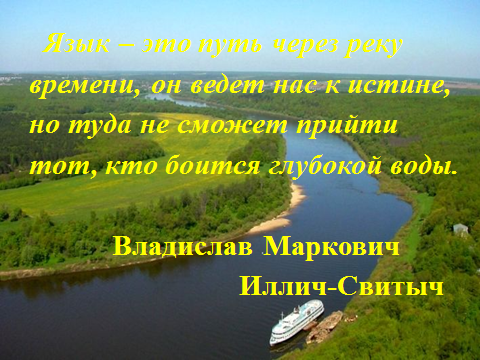 -Объясните. Как вы понимаете высказывание  Владислава Марковича Иллича- Свитыча?Владислав Маркович советский языковед. Обосновал ностратическую теорию  родства очень многих языков, создал сравнительную фонетику и сравнительный словарь общих корней . Провёл очень много исследований по различным языкам. Составил первый македонско-русский словарь.Мотивируют свою деятельность-мотивация деятельности-построение высказываний, понятных собеседнику,2.Актуализация5 мин.Слайд 2.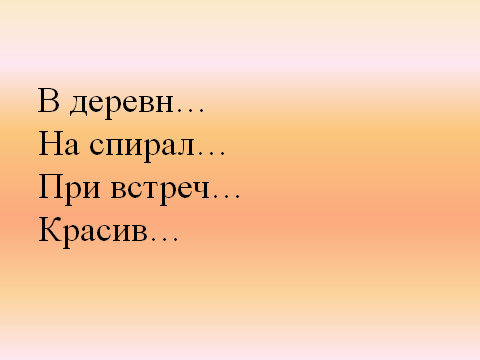 - Запишите слова, вставьте пропущенные буквы.- Проверим, что у вас получилось.В деревн…- Какое умение будем проверять?- Доказать сможем? ( и так со всеми сущ.)- Следущее слово….- Что написали на месте пропуска?- В какой части слова пропущена орфограмма?- Какая часть речи?Проблемный момент.- Знаем какое окончание напишем?Работают в тетради.Доказывают свой выбор у доски.( умение писать падежные окончания)Да. У всех разное окончание.В окончании.ПрилагательноеНет-умение работать самостоятельно3.Формулировка темы, постановка учебной задачи.5 мин.  Слайд 3,4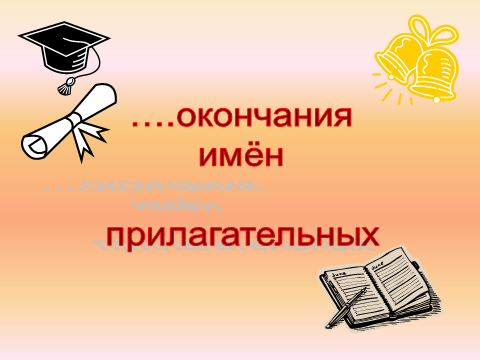 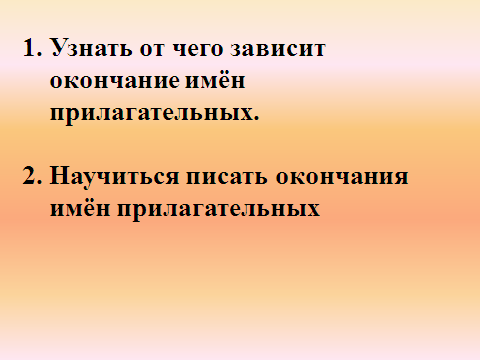 - Сформулируйте тему урока. - Какие задачи поставим  на уроке?Формулируют тему, ставят учебную задачу «..окончания имён  прилагательных»Научиться писать окончания имён прилагательных,Узнать от чего зависит окончание прилагательных-формулировка темы-целеполагание- Как вы думаете почему в теме урока пропущено слово.- На какой вопрос вы бы хотели получить ответ?Как называются эти окончания.4. Открытие нового знания20 мин- Ну что ж, что бы ответить на интересующие вас вопросы предлагаю вам исследовать окончания имён прилагательных.Мотивация работы в группах.  Слайд 5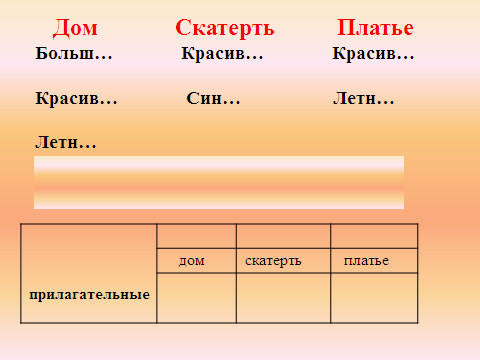 - У каждого на пары на парте лежит конверт, работа находится в конверте. В нём вы найдите задание и таблицу.- Как вы поступите. Ваши предложения?- Послушайте свою задачу:1. Понаблюдайте за оконч. прил.2. Сделать выводы и занести их в таблицу.- Задача группам ясна? Работайте.- Какая перед вами стояла задача?- Послушаем ваши рассуждения.На слайде открыть окончания.Итак, что мы узнали при выполнении исследования?Какое же название можно дать этим окончаниям?Как будет точно звучать тема урока?Слушают задачу.Достают задания. Замечают, что не всё содержимое лежит  в конверте.Работают в группе. Высказывают предположения.Сверяем с другими группами.Окончание зависит от рода существительного. Родовые.Родовые окончания имён прилагательных.Окончания прилагательных зависит от рода. Родовые окончания.-умения слушать- коммуникативные умения - А где мы можем найти подтверждение нашему выводу? - Нашли?- Куда можем обратиться?- Посмотрим на образовательном пространстве.  Алгоритм. - А что бы прийти к такому выводу вы проделали не один шаг.  - Давайте все ваши шаги попробуем записать. -  Какую задачу поставите перед собой?Слайд 6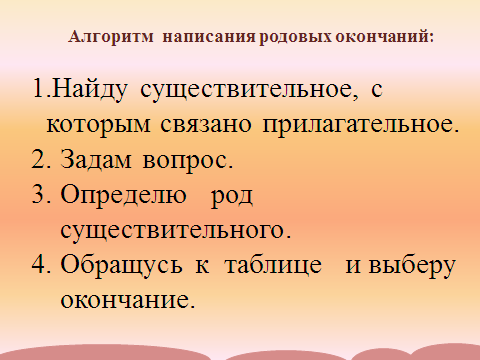 - Давайте вспомним какую задачу мы поставили в начале урока.- Выполнили мы эту задачу? Какой этап урока нам необходим?-В учебнике-Нет-Энциклопедии, интернет.-Работа с компьютером.Составляют алгоритм.- Составить алгоритм.-ДаЗакрепление. - умение работать с информацией.5. Первичное закрепление10мин.У вас у каждого лежит текст.-Какие задачи стоят перед вами?- Чем вы будете пользоваться при работе?Задача ясна? Работайте. Слайд 7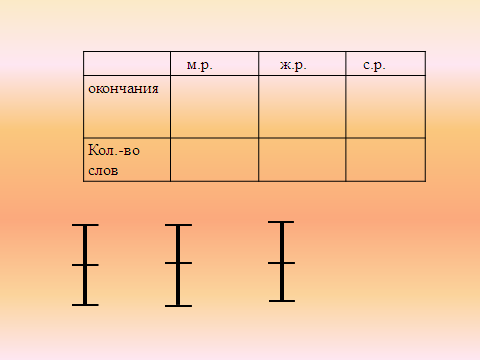 Проверим все словосочетания.Проверка фронтально.Запишем окончания в таблицу.Запишем количество прилагательных.- Какие  умения можно проверить.- Оцените себя по всем этим критериям.- на оборотной стороне листа этого задания вы найдёте  продолжение.Слайд 8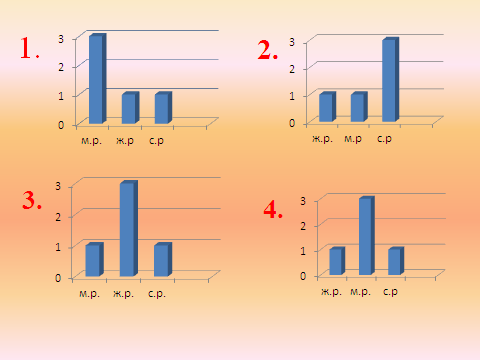 - Что вы увидели?- Что означает каждый столбик?- Выберите нужную диаграмму, которая подходит к нашему тексту.Читают задания.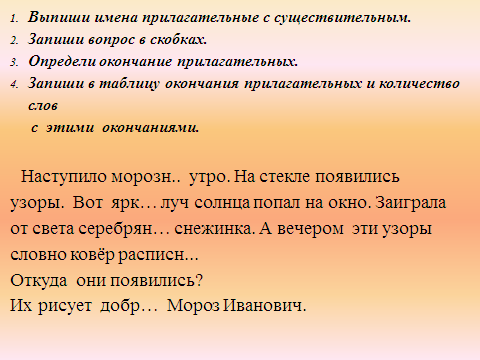  Будем пользоваться алгоритмом. Работают в тетрадях.Работают с таблицей у доски по одному, проверяют у себя в тетради.-Выбор словосочетания- вопрос- окончания Диаграмму.Кол-во слов ж.р, м.р., ср.родаСчитают слова в тексте и соотносят с нужной диаграммой. - построение высказываний, понятных собеседнику-формулировка выводов6. Рефлексия5 мин.- Назовите тему урока.- Какие задачи ставили?-На все ли задачи мы ответили?-Важны ли родовые окончания   прилагательных?- На все ли вопросы мы ответили?- Что осталось не выполненным ? Слайд 9- Закончите предложения.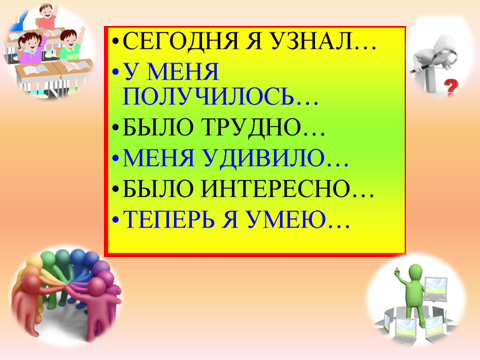 Рефлексируют -анализ результатов своей деятельности-построение высказываний, понятных собеседнику